Appendix 1. The expression of shipper surplusAppendix 2. Numerical simulation on PA expected profit  and expected regional welfare .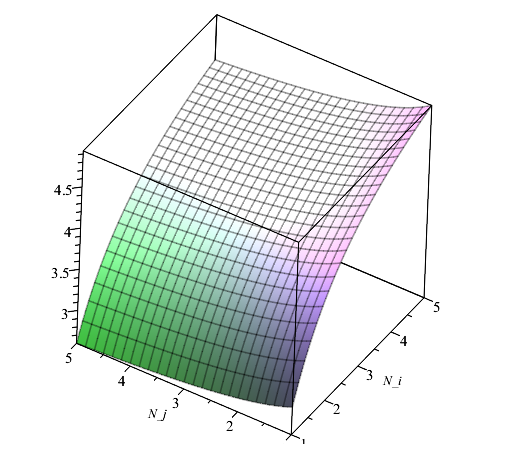 Figure A1. PA’s expected profit  with changes in the number of TOCs in its own port (i.e., ) and the other port (i.e., )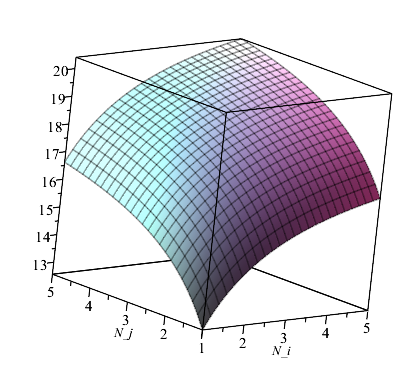 Figure A2. The expected regional welfare  with changes in the number of TOCs at two ports (i.e.,  and  )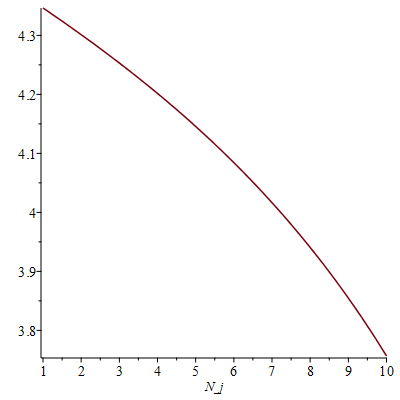 (, , , ,, , , x=0.01)Figure A3. PA expected profit  with changes in the number of TOC JV pairs across two ports (i.e., )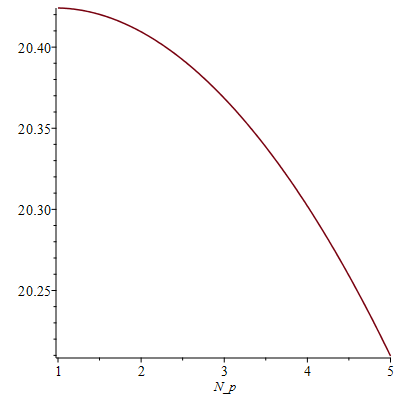 (, , , ,, , , x=0.01)Figure A4. The expected regional welfare  with changes in the number of TOC JV pairs across two ports (i.e., )Appendix 3. TOC throughputs for JV and non-JV participants 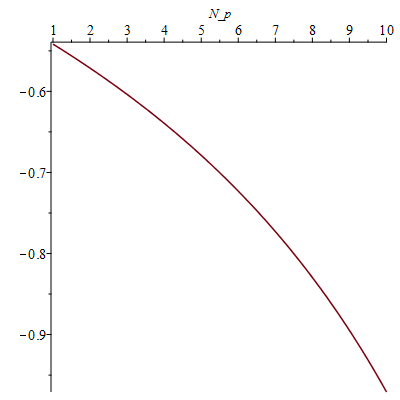 (, , , ,, , , x=0.01)Figure A5. Difference in throughput between JV and non-JV TOCs (i.e., )  with the number of JV pairs cross two ports (i.e., )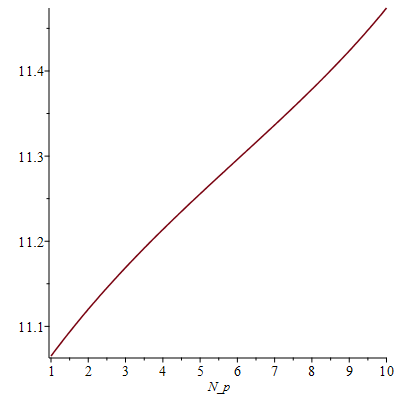 (, , , ,, , , x=0.01)Figure A6. Total port throughput between (i.e., )  with the number of JV pairs cross two ports (i.e., )(A1)